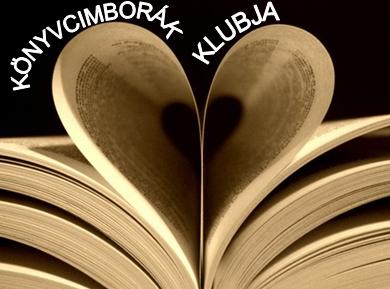 4. évfolyam				Csukás István: Keménykalap és krumpliorr              3. forduló (14-20. fejezet)1.A nyomok hová vezetnek?Minek álcázta magát Bagaméri?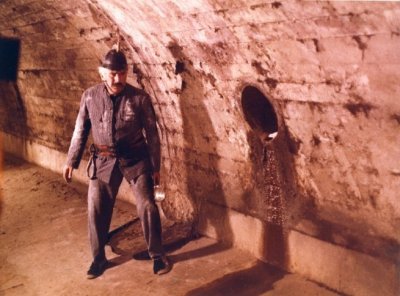 Kit követett és miért?Kik eredtek a nyomába, milyen eredménnyel? Írj róla néhány mondatot!________________________________________________________________________________________________________________________________________________________________________________________________________________________________________________________________________________________________________________________________________________________________________________________________________________________________________________________________________________________________________________________________________________________________________________________________		/202. Hirdetés és szilvalekvárMi köze a szilvalekvárnak a hirdetéshez?________________________________________________________________________________________________________________________________________             /5pMiért örült Marci, hogy a hirdetés ötlete éppen Péternek jutott eszébe?_________________________________________________________________________________________________________________________________________        /5p							Melyik hirdetési helyen olvasta a tettes a cédulát?_______________________________________________________________________												       	 /5 p													3. Az állatkereskedő levele:A levélírás szabályait és a tanult helyesírási szabályokat figyelembe véve javítsd ki az állatkereskedő levelét, és írd le helyesen!(18. fejezet 2. rész végén találod a könyvben!)Tisztelt Címzett Úr!____________________________________________________________________________________________________________________________________________________________________________________________________________________________________________________________________________________________________________________________________________________________________________________________________________________________________________________________________________________________________________________________________________________________________________________________________________________________________________________________________________________________________________________________________________________________________													/30p vadlibák lecsapnak!Az „állatkereskedő” levele alapján a fiúk a Matyó utcába indulnak, hogy leleplezzék a tolvajt. A tettes azonban rájött a turpisságra, és dulakodni kezdett a fiúkkal.   Villámgyorsan a vadlibákra  __________________________. Leállított egy teherautót, az oldalára volt írva: _____________________________________. Rákapcsolta a fiúk bódéját, az pedig zötyögve elindult. Karcsi a félelemtől rettegve kimaradt a ________________________, de ez még jól jött a srácoknak. A majomtevére rákattintotta a ___________________. Kiállt az útra, és  ______________________________________ az autóknak. Meg is állt egy öreg tragacs, a neve: ___________________________. A teherautó elé kerültek, és kiszabadították a fiúkat. Karcsit kérték meg, szaladjon el az  _______________________ és értesítse az __________________. Kérje el a legfontosabbat, a nekik járó ______________________.Egyúttal a ___________________________________ is hozza, amivel el lehet szállítani a tettest.													/10p												5. DíszelőadásKösd össze a tárgyakat használóikkal!Süle				nyakörvcsokornyakkendőHörömpő			egy tucat tányérMarci 				cilinderOstorLili 				turbán									/6p									6. Hörömpő Cirkusz Világszám  - a siker óriási. Mindenki tudása legjavát adja.Írd le, kinek, mi volt  produkciója lényege!Rex, a zsonglőr: ____________________________________________________________________________________________________________________________________________________________________________ Boa és Constrictor: ____________________________________________________________________________________________________________________________________________________________________________Rozmaring nagy trükkje: ____________________________________________________________________________________________________________________________________________________________________________Hörömpő, az állatidomár: ____________________________________________________________________________________________________________________________________________________________________________Jim és Joe : ____________________________________________________________________________________________________________________________________________________________________________A hindu csodafakír: ____________________________________________________________________________________________________________________________________________________________________________Hogyan szerzik vissza a fagylaltos becsületét?____________________________________________________________________________________________________________________________________________________________________________														/14Maximum pont:        /95Leadási határidő: 2021. április 16. (péntek)Név: ___________________________________ osztály : ___________________